							Toruń, 9 czerwca 2024 roku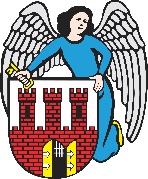     Radny Miasta Torunia        Piotr Lenkiewicz								Sz. Pan								Paweł Gulewski								Prezydent Miasta ToruniaWNIOSEKPowołując się na § 18.1 Regulaminu Rady Miasta Torunia zwracam się do Pana Prezydenta z wnioskiem:- o przeprowadzanie prac pielęgnacyjnych zieleni (przycięcie gałęzi) na ścieżce rowerowej wzdłuż Szosy Lubickiej (na wysokości od McDonalda do stacji paliw BP) UZASADNIENIENa przedmiotowej ścieżce znajdują się okazałe drzewa, których jedna ze stron bardzo się rozstła a tym samy gałęzie skutecznie zmniejszają punktowe szerokości ścieżki (zał. na zdjęciach). W trosce o komfort jazdy użytkowników jednośladów proszę o możliwe przycięcia gałęzi w celu poprawy komfortu użytkowania ścieżki.                                                                        /-/ Piotr Lenkiewicz										Radny Miasta Torunia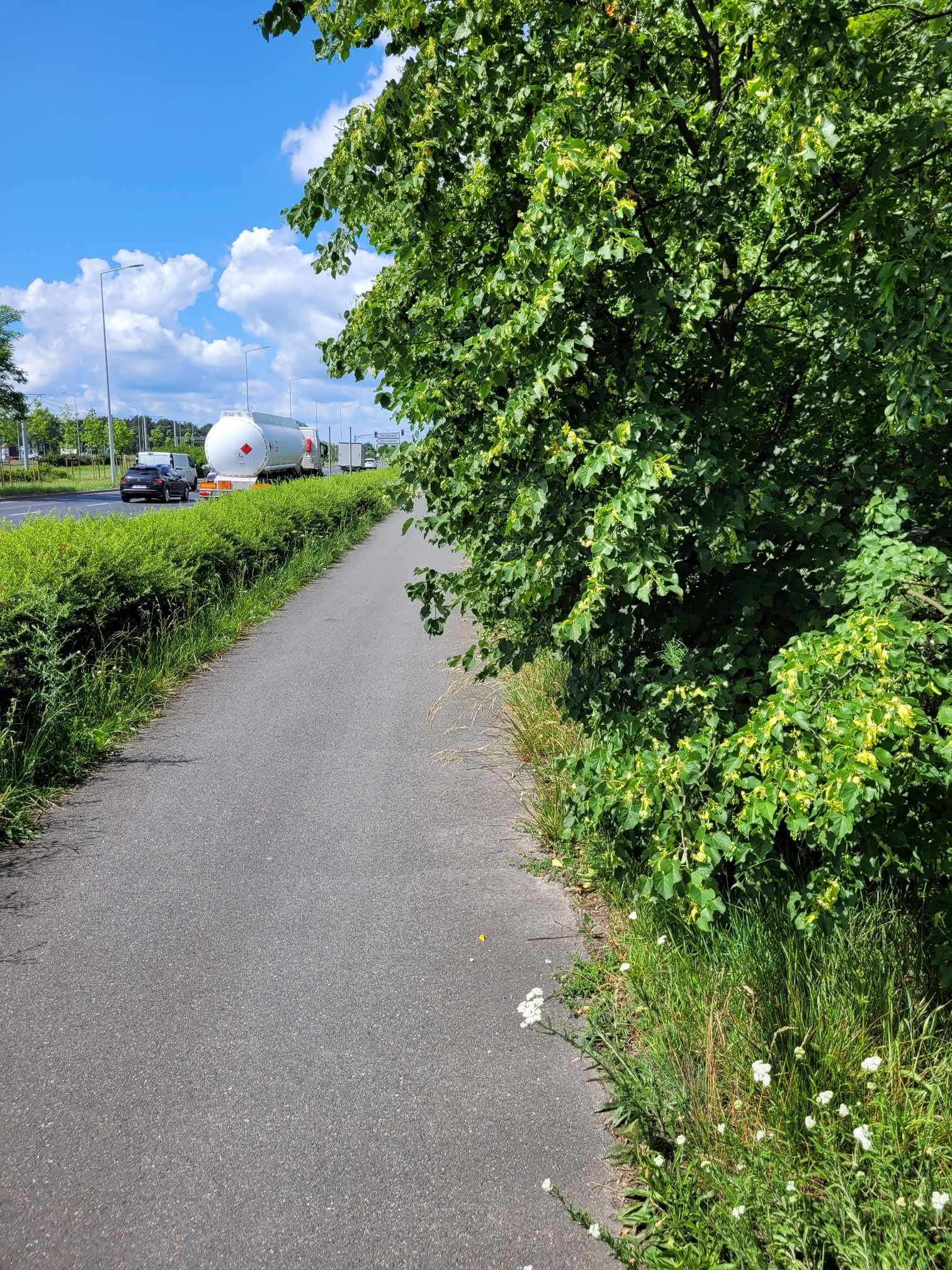 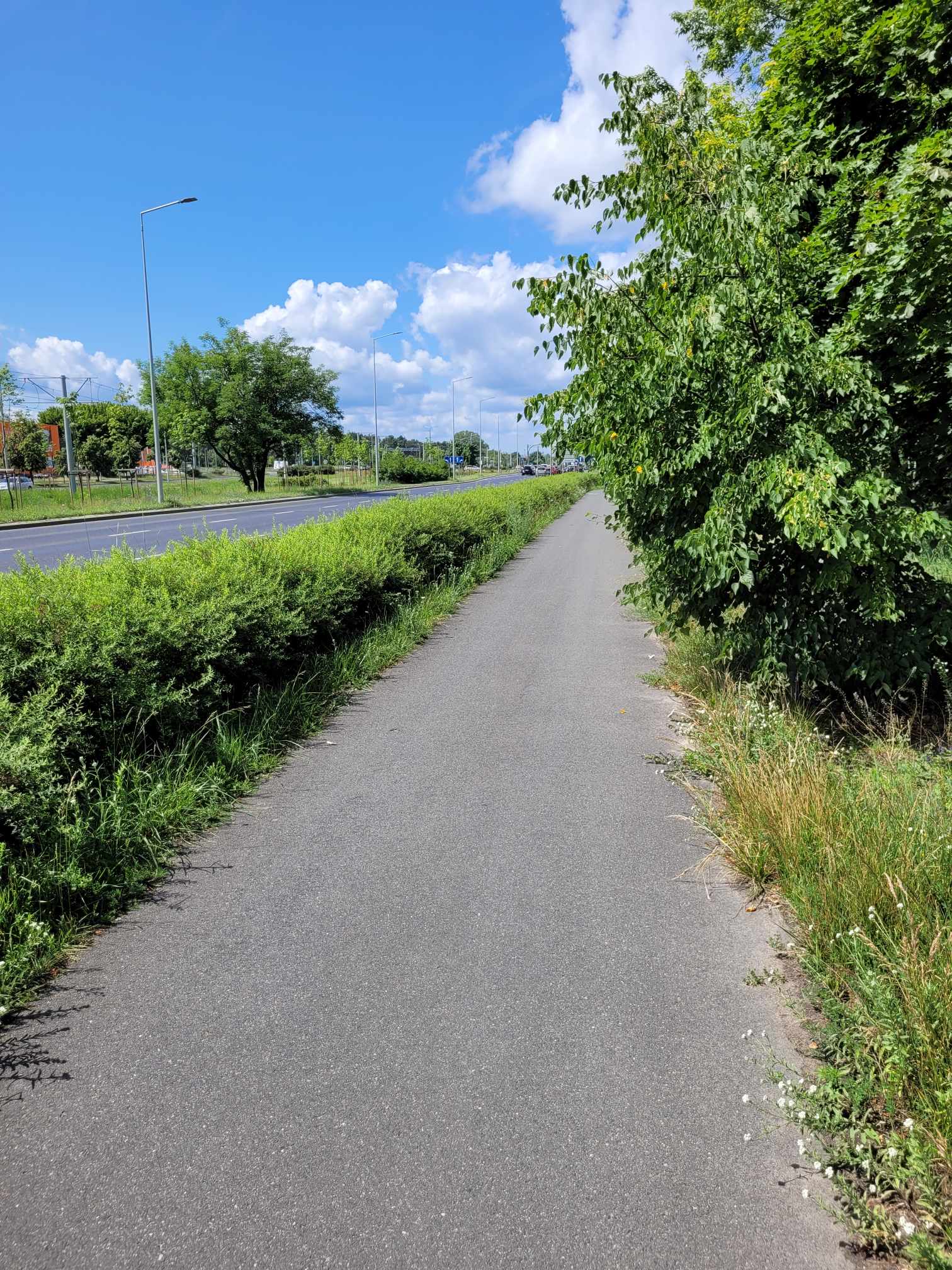 